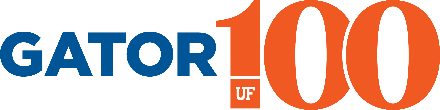 February 7 – Congrats Notification Email CopyTarget Send Date: February 7, 2024Sender: Heather Ashley [ufalum@ufalumni.ufl.edu]Subject: Congratulations, [Company Name]! confetti emoji   Preheader: Your company has been selected as a Gator100 – Class of 2024 Honoree! Platform: Salesforce          [HEADER]Dear [First Name],Congratulations! [Company Name] made the 2024 Gator100! You serve as an inspiration to your fellow Gators and the UF Alumni Association is proud to recognize you and your company’s success with this award. There’s no need to wait to share the exciting news that your company is a proud 2024 Gator100 business. Please use the social media toolkit on the Gator100 website and be sure to tag photos and posts with #Gator100. Mark your calendar for the Gator100 10th Anniversary Celebration weekend, April 19-20, 2024. We look forward to celebrating you and your fellow honorees while visiting the University of Florida campus. You will receive more event information in the upcoming weeks and be able to register yourself and any guests. Please contact Staci McDonough to learn about unique Gator100 sponsor opportunities or ufalum@ufalumni.ufl.edu with general questions. Once again, congratulations. We look forward to celebrating with you in April. Go Gators! HeatherHeather AshleyInterim Executive Director of the UF Alumni AssociationExecutive Director of Alumni Relations [FOOTER]	